ICU Emergency: Learning QuizYou assess your patient and find the O2 saturation is now 85%.  It had been running 94% on 2 liters nasal cannula.  The patient does have orders to titrate the oxygen according to their O2 Sat. What should be your first action?Increase the oxygen to 4 liters nasal cannulaGet stat arterial blood gasesCall the MDCheck the blood pressureIdentify the rhythm: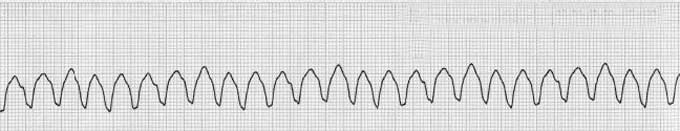 Ventricular fibrillationSinus TachycardiaVentricular tachycardiaWhich is the first drug of choice when treating Ventricular fibrillation or pulseless            ventricular tachycardia? Atropine pushEpinephrine IV pushAmiodarone IVPBDopamine drip What is the most common cause of pulseless electrical activity?HypothermiaHypoxiaHypovolemiaHypoglycemiaTrue or False. A stat chest x-ray should always be done to verify placement of the ET tube, post intubation.Review the following three rhythms. Which rhythm is Ventricular fibrillation and requires immediate attention?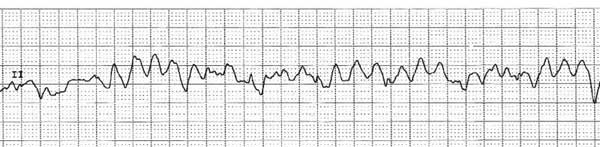 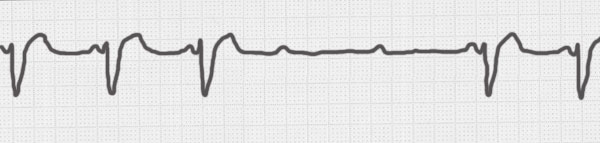 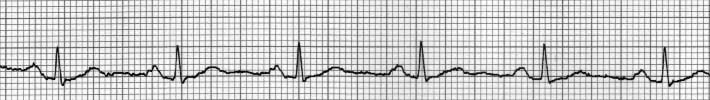 The treatment of choice for Second Degree AV block Type 2, and Complete Heart Block (3rd degree clock) is: Administer EpinephrineBegin CPRTranscutaneous pacing or transvenous pacingDefibrillation Which of the below scenarios most describe a patient with symptomatic bradycardia and requires your immediate attention? Heart rate is 45 bpm, patient is sleeping, and blood pressure is 90/64Heart rate is 52 bpm, blood pressure is 80/50, and patient is cool and clammyHeart rate is 48 bpm, patient is eating breakfast, and blood pressure is 110/60You are assisting with a code blue and the patient had been found in asystole, you know from what you have learned that the first course of action for asystole is:Give EpinephrineStart CPR immediatelyShock the rhythmYou are working a telemetry floor, the monitor tech calls you to check Mrs. Jones, since her leads are off and the monitor is showing a straight line.  You find her unresponsive.  What is your most appropriate set of actions to do FIRST?Call for help and the crash cart, start CPRPut oxygen on her and wait for help to come to the roomCheck her IV, put oxygen on and the start CPR. Identify the rhythm?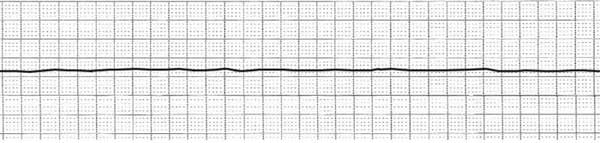 Ventricular fibrillationAsystoleVentricular tachycardiaSinus rhythmIdentify the rhythm:Ventricular FibrillationAsystoleVentricular tachycardiaSinus Rhythm